COMUNICATO STAMPA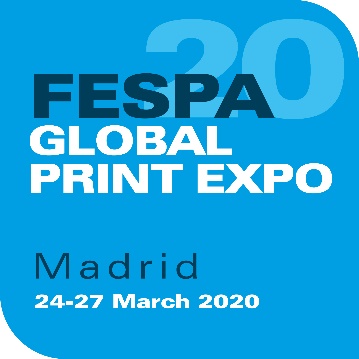 4 marzo 2020RINVIO DEGLI EVENTI DI FESPA 2020Alla luce della rapida evoluzione della situazione del COVID-19 in Europa continentale, e dopo un’assidua consultazione con gli espositori e le sue associazioni nazionali, FESPA ha deciso oggi di rimandare a data da destinarsi gli eventi FESPA Global Print Expo 2020, European Sign Expo 2020 e Sportswear Pro 2020 che avrebbero dovuto aver luogo a IFEMA Madrid dal 24 al 27 marzo 2020.Basandosi sui riscontri degli espositori, FESPA cercherà di riprogrammare gli eventi; le date esatte e la sede saranno determinate in funzione della disponibilità di quest’ultima.Neil Felton, CEO di FESPA, ha così commentato: “Fino a questa settimana, i nostri interventi rispetto al COVID-19 – inclusa l’azione preventiva di febbraio riguardante le aziende espositrici provenienti dalla Cina – si sono basati sugli orientamenti delle competenti autorità nazionali e internazionali, con l’obiettivo principale di tutelare la salute e il benessere degli espositori e dei visitatori. Tuttavia, considerata la recente diffusione del virus in zone specifiche dell’Europa continentale, ci siamo consultati con le parti interessate e siamo giunti alla conclusione che è nell’interesse superiore della nostra comunità rinviare gli eventi a una data successiva.”A tempo debito, FESPA fornirà le informazioni aggiornate sulle nuove date degli eventi.FINEInformazioni su FESPA:Fondata nel 1962, FESPA è una federazione di associazioni di categoria che si occupa anche dell’organizzazione di esposizioni e conferenze per i settori della stampa serigrafica e digitale. Il duplice scopo di FESPA è la promozione della stampa serigrafica e digitale e la condivisione con i suoi membri in tutto il mondo delle conoscenze su queste due tecniche di stampa, per aiutarli a far crescere le proprie attività e a informarsi sugli ultimi sviluppi dei propri settori in rapida crescita.FESPA Profit for Purpose 
I nostri azionisti sono il mercato. Negli ultimi sette anni FESPA ha investito milioni di Euro per supportare la community globale della stampa e stimolare la crescita del mercato. Per maggiori informazioni, visita il sito www.fespa.com FESPA Print CensusIl sondaggio FESPA sul settore della stampa è un progetto di ricerca globale pensato per conoscere meglio la comunità di professionisti che si occupano di stampa di grande formato, serigrafia e stampa digitale. È il progetto di raccolta dati più grande nel suo genere. I prossimi eventi FESPA comprendono: FESPA Brasil, 18-20 Marzo 2020, Expo Center Norte, São Paulo, BrasilFESPA Global Print Expo, 24-27 Marzo 2020, IFEMA, Madrid, SpainEuropean Sign Expo, 24-27 Marzo 2020, IFEMA, Madrid, SpainSportswear Pro, 24-27 Marzo 2020, IFEMA, Madrid, SpainFESPA Global Print Expo, 18-21 Maggio 2021, Messe München, Munich, GermanyEuropean Sign Expo, 18-21 Maggio 2021, Messe München, Munich, GermanyPubblicato per conto di FESPA da AD CommunicationsPer maggiori informazioni contattare:Michael Grass/Imogen Woods				Neil FeltonAD Communications  					FESPATel: + 44 (0) 1372 464470        				Tel: +44 (0) 1737 240788Email: mgrass@adcomms.co.uk/ iwoods@adcomms.co.uk  	